A. Course Identification 6. Mode of Instruction (mark all that apply)7. Actual Learning Hours (based on academic semester)* The length of time that a learner takes to complete learning activities that lead to achievement of course learning outcomes, such as study time, homework assignments, projects, preparing presentations, library timesB. Course Objectives and Learning Outcomes3. Course Learning Outcomes C. Course ContentD. Teaching and Assessment 1. Alignment of Course Learning Outcomes with Teaching Strategies and Assessment Methods2. Assessment Tasks for Students *Assessment task (i.e., written test, oral test, oral presentation, group project, essay, etc.)E. Student Academic Counseling and SupportF. Learning Resources and Facilities1.Learning Resources2. Facilities RequiredG. Course Quality Evaluation Evaluation areas (e.g., Effectiveness of teaching and assessment, Extent of achievement of course learning outcomes, Quality of learning resources, etc.)Evaluators (Students, Faculty, Program Leaders, Peer Reviewer, Others (specify) Assessment Methods (Direct, Indirect)H. Specification Approval DataCourse Title:                    General Astronomy ICourse Code:ASTR 201Program:ASTR-MATHDepartment:     AstronomyCollege:ScienceInstitution:King AbdulAziz University1.  Credit hours:1.  Credit hours:1.  Credit hours:1.  Credit hours:2. Course type2. Course type2. Course type2. Course type2. Course type2. Course type2. Course type2. Course type2. Course type2. Course type2. Course type2. Course type2. Course type2. Course type2. Course type2. Course type2. Course typea.UniversityUniversityCollegeCollegeCollegeDepartmentDepartmentDepartmentDepartmentOthersb.b.RequiredRequiredRequiredRequiredElectiveElectiveElective3.  Level/year at which this course is offered:3.  Level/year at which this course is offered:3.  Level/year at which this course is offered:3.  Level/year at which this course is offered:3.  Level/year at which this course is offered:3.  Level/year at which this course is offered:3.  Level/year at which this course is offered:3.  Level/year at which this course is offered:3.  Level/year at which this course is offered:3.  Level/year at which this course is offered:3.  Level/year at which this course is offered:3.  Level/year at which this course is offered:Start from 2nd year – Level 3Start from 2nd year – Level 3Start from 2nd year – Level 3Start from 2nd year – Level 3Start from 2nd year – Level 34.  Pre-requisites for this course (if any): None4.  Pre-requisites for this course (if any): None4.  Pre-requisites for this course (if any): None4.  Pre-requisites for this course (if any): None4.  Pre-requisites for this course (if any): None4.  Pre-requisites for this course (if any): None4.  Pre-requisites for this course (if any): None4.  Pre-requisites for this course (if any): None4.  Pre-requisites for this course (if any): None4.  Pre-requisites for this course (if any): None4.  Pre-requisites for this course (if any): None4.  Pre-requisites for this course (if any): None4.  Pre-requisites for this course (if any): None4.  Pre-requisites for this course (if any): None4.  Pre-requisites for this course (if any): None4.  Pre-requisites for this course (if any): None4.  Pre-requisites for this course (if any): None5.  Co-requisites for this course (if any): None5.  Co-requisites for this course (if any): None5.  Co-requisites for this course (if any): None5.  Co-requisites for this course (if any): None5.  Co-requisites for this course (if any): None5.  Co-requisites for this course (if any): None5.  Co-requisites for this course (if any): None5.  Co-requisites for this course (if any): None5.  Co-requisites for this course (if any): None5.  Co-requisites for this course (if any): None5.  Co-requisites for this course (if any): None5.  Co-requisites for this course (if any): None5.  Co-requisites for this course (if any): None5.  Co-requisites for this course (if any): None5.  Co-requisites for this course (if any): None5.  Co-requisites for this course (if any): None5.  Co-requisites for this course (if any): NoneNoMode of InstructionContact HoursPercentage 1Traditional classroom4100%2Blended 3E-learning4Correspondence5Other NoActivityLearning HoursContact HoursContact HoursContact Hours1Lecture452Laboratory/Studio153Tutorial  4Others (specify)Total60Other Learning Hours*Other Learning Hours*Other Learning Hours*1Study 90 (minimum)2Assignments3Library4Projects/Research Essays/Theses 5Others (Lab reports + experiments)30 (minimum)Total1201.  Course Description This course study the following topics: The celestial sphere; apparent and real motions of the Earth and other celestial objects; celestial coordinates; measurements of time and calendars; solar system components and origin, Kepler’s laws; solar and lunar eclipses; tides.2. Course Main ObjectiveThe objective of the course (for both elective and compulsory students) is to provide students with the fundamental principles of general astronomy such as celestial sphere, time and calendar, and solar system components, origin, and motion. This information will help students to be familiar with the most of astronomical phenomena that appear through our daily, monthly, annual life. By completing this course, students will be able to study other advanced courses in the field of astronomy.  CLOsCLOsAligned PLOs1Knowledge:1.1List the solar system components K3, K41.2Define the celestial sphere structure.K91.3Outline the Earth and planetary structures.K3, K111.4Define the equation of time, sidereal and solar days, K91.5Define the different phenomena relating Earth, Moon, and Sun.K9, K31.6Define the sidereal and solar day, month, and year.K91.7Describe the apparent daily and annual motions of the Earth and other planets.K92Skills :2.1Explain the relation between the time and longitude lines.S7, S112.2Explain the relation between the sidereal and solar motions of planetary bodies.S7, S112.3Apply the theodolite device.S102.4Write a laboratory report includes text, diagrams, figures and tables.S122.5Apply computer software in the Lab. S13, S143Competence:3.1Work in a laboratory group.C1NoList of TopicsContact Hours1Chapter 1: Celestial sphereLab. 1: A presentation in the astronomical dome42Chapter 1: Celestial sphereLab. 2: Training on the use of the theodolite43Chapter 1: Celestial sphereLab. 3: Measuring the angular size of the Sun and determining its distance from us using the theodolite44Chapter 1: Celestial sphereLab. 4: Celestial coordinates45Chapter 2: Time and calendarLab. 5: Calculating prayer time using the Astronomical Almanac46Chapter 2: Time and calendarLab. 6: Calculating moonset using the Astronomical Almanac47Chapter 2: Time and calendarLab. 7: Determining the beginning of lunar months48Chapter 3: Introduction to the solar systemLab. 8: Stellar parallax49Chapter 3: Introduction to the solar systemLab. 9: Angular size410Chapter 3: Introduction to the solar systemLab. 10: Orbital motion of planets411Chapter 3: Introduction to the solar systemLab. 11: Kepler’s laws and the orbits of moons412Chapter 4: Earth and MoonLab. 12: Planetary ring system413Chapter 4: Earth and MoonLab. 13: Orbital motion of the moon414Chapter 4: Earth and MoonLab. 14: Orbit of the moon and Kepler’s 2nd law415Chapter 4: Earth and Moon4TotalTotal60CodeCourse Learning OutcomesTeaching StrategiesAssessment Methods1.0KnowledgeKnowledgeKnowledge1.1List the solar system components Lecture & PowerPoint presentation.Exams1.2Define the celestial sphere structure.Lecture & PowerPoint presentation.Exams1.3Outline the Earth and planetary structures.Lecture & PowerPoint presentation.Exams1.4Define the equation of time, sidereal and solar days, Lecture & PowerPoint presentation.Exams1.5Define the different phenomena relating Earth, Moon, and Sun.Lecture & PowerPoint presentation.Exams1.6Define the sidereal and solar day, month, and year.Lecture & PowerPoint presentation.Exams1.7Describe the apparent daily and annual motions of the Earth and other planets.Lecture & PowerPoint presentation.Exams2.0SkillsSkillsSkills2.1Explain the relation between the time and longitude lines.Lecture & PowerPoint presentation.Exams2.2Explain the relation between the sidereal and solar motions of planetary bodies.Lecture & PowerPoint presentation.Exams2.3Apply the theodolite device.Group workLab. Exam2.4Write a laboratory report includes text, diagrams, figures and tables.Group workLab. Exam2.5Apply computer software in the Lab. Group workLab. Exam3.0CompetenceCompetenceCompetence3.1Work in a laboratory group.Group discussionLab. Exam#Assessment task* Week DuePercentage of Total Assessment Score1Exam 14th20%2Exam 29th20%3Lab attendance + Lab experiment reports 13th20%4Final exam15th40%5Arrangements for availability of faculty and teaching staff for individual student consultations and academic advice :Office hours:  4 hours per weekRequired TextbooksGeneral Astronomy I book (offer by Astronomy department)Essential References MaterialsActive learning site – Handouts & PowerPoint slides https://sciences.kau.edu.sa/Pages-astr201-HOMEPAGE.aspxElectronic MaterialsActive learning site – questions bank.https://sciences.kau.edu.sa/Pages-astr201-HOMEPAGE.aspxOther Learning MaterialsGeneral Astronomy I - Laboratory exercise bookItemResourcesAccommodation(Classrooms, laboratories, demonstration rooms/labs, etc.)Class room with 35 seats, Computer Lab, Theodolite Lab.Technology Resources (AV, data show, Smart Board, software, etc.)Data show, Visual Astronomy Lab. softwareOther Resources (Specify, e.g. if specific laboratory equipment is required, list requirements or attach a list)Theodolites & Telescopes.EvaluationAreas/Issues  Evaluators Evaluation MethodsCourse  contentsStudentsCourse evaluation questionnaire (Direct)Learning resources and equipmentStudentsStudent experience questionnaire (Direct)Effectiveness of teaching and assessmentStudentsStudent experience questionnaire (Direct)Course contents and materials Faculty membersBy department council discussion (Indirect)Council / Committee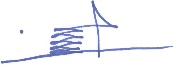 Reference No.DateSeptember 2017